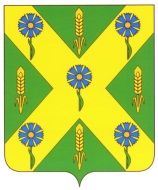 РОССИЙСКАЯ  ФЕДЕРАЦИЯОРЛОВСКАЯ ОБЛАСТЬАДМИНИСТРАЦИЯ НОВОСИЛЬСКОГО РАЙОНАКОМИССИЯ ПО ПРЕДУПРЕЖДЕНИЮ И ЛИКВИДАЦИИ ЧРЕЗВЫЧАЙНЫХ  СИТУАЦИЙ И ОБЕСПЕЧЕНИЮ ПОЖАРНОЙ БЕЗОПАСНОСТИРАСПОРЯЖЕНИЕ«    03    »    октября      2021 г.                                                                              №    23   О проведении  профилактической акции «Безопасное жильё»По состоянию на 3 октября  2021 года на территории Новосильского района зарегистрировано 15 пожаров (7 пожаров в жилых домах, 1 - в квартире,                      2 – в хозяйственных  постройках, 3 - на автотранспорте, 2 - стога сена), за аналогичный период прошлого года произошло 7 пожаров, увеличение на 214%.Пожары произошли: г. Новосиль – 1 дом, 1 машина; Вяжевское сельское поселение -1 квартира, 1 машина, 1 стог сена; Глубковское сельское поселение –        3 дома, 1 хозяйственная постройка; Голунское сельское поселение - 1 дом; Зареченское сельское поселение – 1 бытовое помещение, 1 стог сена; Прудовское сельское поселение – 1 машина; Хворостянское сельское поселение – 2 дома.Гибели и травмированных людей в текущем году не зарегистрировано.Пожары произошли: в г. Новосиль – 2 (АППГ – 2). В сельских поселениях: Вяжевском – 3 (АППГ – 1); Глубковском – 4  (АППГ – 1); Голунском – 1 (АППГ – 0); Зареченском - 2 (АППГ – 0); Петушенском – 0 (АППГ – 1); Прудовском -1,         (АППГ – 1); Хворостянском – 2 (АППГ – 1).Практика показывает, что пожары в жилых домах происходят главным образом из-за незнания и несоблюдения населением правил пожарной безопасности в быту. Именно поэтому основными причинами возникновения пожаров в жилом секторе по-прежнему остаются: нарушение правил эксплуатации и монтажа электрооборудования, нарушения правил пожарной безопасности при эксплуатации печного отопления и его неисправность, неосторожное обращение с огнём, в том числе   неосторожность при курении.Во исполнение Федеральных законов от 21 декабря 1994 года № 69-ФЗ «О пожарной безопасности», от 6 октября 2003 года № 131-ФЗ «Об общих принципах организации местного самоуправления в Российской Федерации»,  постановления Правительства Орловской области от 19.01.2010г. № 10 «Об организации обучения населения мерам пожарной безопасности», распоряжения КЧС и ОПБ Правительства Орловской области от 01.10.2021г. № 25 «О проведении профилактической акции «Безопасное жильё», а также  в целях недопущения роста пожаров и дальнейшего совершенствования  мероприятий, направленных на  предупреждение пожаров, снижения негативных последствий от них, совершенствования пропагандистской деятельности, повышения уровня правосознания каждого гражданина в области пожарной безопасности, минимизации социальных и материальных потерь: 1.  Провести в период с 1 октября по 1 ноября 2021 года на территории Новосильского района профилактическую акцию «Безопасное жильё».2. В рамках сезонной профилактической операции «Отопление» реализовать комплекс мероприятий направленных на информирование граждан, руководителей и персонала управляющих компаний, объектов социальной сферы и теплоэнергетики в период проведения отопительного сезона.3. Главам сельских поселений в целях реализации свих полномочий по обеспечению первичных мер пожарной безопасности в границах городского и сельских поселений:3.1. Провести комплекс мероприятий по предупреждению пожаров и загораний в осенне-зимний пожароопасный период и пропаганды   знаний среди населения.3.2. Организовать выполнение первичных мер пожарной безопасности, указанных в статье 63 и 76 Федерального закона от 22 июля 2008 года №  123 «Технический регламент о требованиях пожарной безопасности» и статье 19 Федерального закона от 21 декабря 1994 года № 69-ФЗ «О пожарной безопасности».3.3. В период проведения профилактической акции организовать и провести проверки соответствия требованиям пожарной безопасности территорий населённых пунктов, жилищного фонда и объектов жизнеобеспечения, обратить особое внимание на техническое состояние противопожарного водоснабжения на территории поселений. Организовать своевременный ремонт пожарных гидрантов, водонапорных башен, обеспечению подъездов к ним в осенне-зимний пожароопасный сезон.3.4. В соответствие с Федеральным законом от 06.05.2011г. № 100-ФЗ «О добровольной пожарной охране», законом Орловской области от 05.08.2011г.             № 1245-ОЗ «О добровольной пожарной охране в Орловской области» принять меры по дальнейшему созданию подразделения добровольной пожарной охраны и их оснащению на территории поселений.3.5. Обеспечить проведение противопожарной пропаганды и информирования населения о мерах пожарной безопасности, посредством распространения полиграфической продукции (листовки, памятки), проведение собраний и сходов с населением с привлечением инспекторов по надзорной деятельности в Новосильском районе.3.6. В период проведения профилактической акции привлечь членов добровольных пожарных дружин для проведения работы по инструктажу населения.3.7.  Для предотвращения возникновения пожаров в жилых домах, в которых проживают  семьи, находящиеся в социально-опасном положении и имеющие несовершеннолетних детей, продолжить  работу по установке автономных пожарных извещателей. 3.8 Принять меры по сносу бесхозных строений на                           подведомственных территориях сельских поселений с целью исключения проникновения и   проживания в них посторонних лиц, предотвращения пожаров и гибели  людей. 3.9 В целях недопущения перехода огня на населённые пункты и предупреждения чрезвычайных ситуаций подобного характера заблаговременно  обеспечить проведение работ по обследованию территорий сельских поселений, определению мест для очистки территорий от усохшей травяной растительности, устройству минерализованных полос в границах населённых пунктов, определение порядка работы по уборке территорий сельских поселений.4. Первому заместителю администрации Новосильского района (Трусов Ю.В.)  совместно с Новосильским газовым участком Мценского филиала АО «Газпром газораспределение Орёл», участковыми уполномоченными МО МВД России «Новосильское», организовать выездные профилактические  мероприятия (рейды) по предупреждению нарушений обязательных требований по эксплуатации, техническому обслуживанию и ремонту внутридомового и внутриквартирного  газового оборудованию с разъяснением основных мер, направленных на обеспечение комплексной безопасности.5. Главам сельских  поселений совместно с отделением надзорной деятельности и профилактической работе (ОНД и ПР) по Корсаковскому и Новосильскому районам (Минаков И.И.), участковыми уполномоченными МО МВД России «Новосильское», инспекторами энергонадзора,  с органами социальной защиты населения (Ткачёва Е.В.) провести   проверки  объектов жилого фонда района. Уделить внимание  местам  проживания одиноких, престарелых граждан и инвалидов, многодетных семей и семей, ведущих асоциальный образ жизни, а также лиц, злоупотребляющих спиртными напитками  и наркотическими средствами, уделить особое внимание жилым домам, в которые прекращено предоставление услуг по подаче электроэнергии и газа. При выявлении домов находящихся в неудовлетворительном противопожарном состоянии принять меры  по оказанию адресной  помощи  в приобретении топлива, ремонта электросетей и систем отопления.6. Руководителям организаций и учреждений на рабочих местах провести информационное обучение – разъяснительной направленности (правила пользования отопительными приборами, действия в случае возникновения пожаров, обзор пожаров и их последствий).7. Начальнику ОНД и профилактической работе по Корсаковскому и Новосильскому районам (Минаков И.И.) совместно с руководителями торговли организовать на розничных и крытых рынках, в помещениях магазинов и столовых, иных зданий торгового назначения, в местах массового пребывания людей  работу по размещению наглядной агитации направленную на предупреждение пожаров.8. Начальнику отдела  образования молодёжной политике и спорта администрации района  (Сыцевич И.Д.) совместно ОНД и ПР по Корсаковскому и Новосильскому районам (Минаков И.И.) организовать в общеобразовательных, дошкольных учреждениях дополнительные занятия (беседы) с детьми, педагогическим составом по мерам пожарной безопасности, в том числе направленные  на предупреждение детской шалости с огнём.9. Руководителям организаций поставляющим и эксплуатирующим энергоресурсы (Петелин А.Д., Паршин А.Н., Ломакин Д.Е., Частов О.А.) обеспечить обмен информацией с органами местного самоуправления, ОНД и ПР по Корсаковскому и Новосильскому районам (Минаков И.И.), об абонентах отключённых от энергосистем, в целях своевременного принятия мер по ликвидации задолженности и проведения профилактической работы с данной категорией лиц.10. Начальнику 28 ПСЧ (Самохин А.И.), ОНД и ПР по Корсаковскому и Новосильскому районам (Минаков И.И.): 10.1. Проанализировать складывающуюся обстановку с пожарами  в районе, разработать план совместных мероприятий по реализации мер направленных на профилактику пожаров с гибелью людей, обеспечение условий для успешного тушения и проведения первоочередных  аварийно-спасательных работ.10.2. В ходе профилактической акции в тесном взаимодействии с районной и  сельскими администрациями проводить дни пожарной безопасности с приёмом граждан и освещением вопросов соблюдения действующего законодательства в области пожарной безопасности.10.3. К лицам, нарушающим  законодательство в области пожарной безопасности, применять меры по привлечению их к административной ответственности.11. МО МВД России «Новосильское»  (Гаранин В.С.):11.1. Провести целенаправленную работу по выявлению и проверке мест скопления людей, ведущих асоциальный образ жизни  с принятием действенных мер по недопущению совершения ими действий (бездействий), способствующих возникновению пожаров.11.2. Участковым уполномоченным принять участие в проведении рейдов  по пожарной безопасности в жилом секторе совместно с представителями ОНД и ПР и специалистами сельских поселений.12. ОНД и ПР по Корсаковскому и Новосильскому районам (Минаков И.И.), главному специалисту  по МП, ГОЧС (Панкова О.В.) совместно со средствами массовой информации (Демиденко М.И.) через газету «Новосильские вести» организовать агитационно - пропагандистскую деятельность среди населения по соблюдению норм  и правил пожарной безопасности.13. Поручить главам сельских поселений, руководителям организаций и учреждений еженедельно по пятницам направлять сведения о проделанной работе в отдел надзорной деятельности и профилактической работе по Корсаковскому и Новосильскому районам (Минаков И.И.).14. Всем руководителям, которым поставлены задачи, представить письменный отчёт о проведённых мероприятиях в комиссию ЧС и ОПБ администрации района к 30 октября 2021 года.15. Итоги месячника пожарной  безопасности подвести на заседании КЧС и ОПБ района до 12.11.2021 г. и представить установленным порядком в ГУ МЧС России по Орловской области.Глава Новосильского района,Председатель КЧС и ОПБ                                                                           Е.Н. Демин